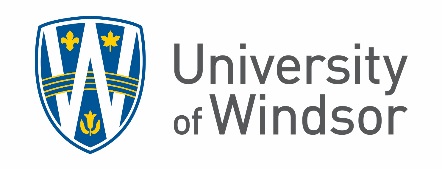 Research Ethics BoardTitle of Research Project:				Level of research:     Faculty       Post-Doctoral      Doctoral      Master’s      Undergraduate  Other (Describe):      Principal Investigator: All applications require a single primary investigator with whom the REB will communicateAlternate Contact (e.g., Research Coordinator):*Co-Investigators:Are co-investigators involved?      No               Yes          *If YES, please fill out additional information in SECTION B(2). Project start and end dates (Year/Month/Day):Estimated start date for this project:		YY/MM/DD		Estimated start date for data collection:		Upon clearance from the REB Estimated completion date for this project:	YY/MM/DDEstimated date for feedback to participants:	YY/MM/DDChecklistPlease attach the following items, if applicable. All materials should be submitted in a single electronic file.	Letters or documentation of permission allowing research to take place on site	Approval/Clearance decisions from other Research Ethics Boards	Permission for obtaining personal identifying information or personal health information	Approval letter or documentation of permission for research to take place in First Nations, Métis, Inuit communities	Research contracts or other agreements	Questionnaires, instruments or other measures    	Recruitment materials: Posters/flyers, social media posts, e-mail or verbal scripts, Participant Pool ads, etc.  	Consent Form		Consent for Audio/Visual Taping Form	Parental/Guardian Information and Consent Form	Assent Form    	Debriefing Script or Letter: Needed only if deception is used in the study.Please check    	All signatures have been included for all investigators	TCPS2 Core certificates for the Principal Investigator and all Co-Investigators have been included	Relevant certifications such as Health and Safety have been included Please submit	One complete paper copy with original signatures to the Research Ethics Board office 	An electronic version of the application and all supplementary documents and appendix in a single file (.pdf)	to ETHICS@uwindsor.ca	1.  FACULTY SUPERVISOR -or- FACULTY SPONSOR (if applicable)All student research must identify a single primary faculty supervisor, to whom all correspondence will be copied.2.  CO-INVESTIGATORS (if applicable)*Please append additional sections if necessary.3.  LOCATIONS WHERE THE RESEARCH WILL BE CONDUCTED(Please indicate all that apply; provide the address for any sitethat is not located at the University of Windsor or Hôtel Dieu-Grace Health Care)  University of Windsor 	  Hôtel Dieu-Grace Health Care	               			  Hospital - (specify site[s])       	  School board/community agency - (specify site[s])         Community within the Windsor-Essex County - (specify site[s])   First Nations, Métis, Inuit community  International - (specify site[s])         *Other - (specify site[s])            *Please complete 4.0 below4.  OTHER APPROVALSDo any of the other institutions/sites require permission for the research to take place on site or on-line?   	 No     YesIf yes, please attach documentation of approvals/permissions obtained.Do any of the institution(s)/site(s) require administrative approval? 				      		 No	  Yes (for Hôtel Dieu-Grace protocols, check “Yes” for both and include the HDGH letter of no-objection)Do any of the institution(s)/site(s) have an ethics review board? If so, answer below.		      		 No	 YesHas any other REB cleared this project?     		 No         Yes           If Yes, submit the original application and provide a copy of the clearance letter.If No, will any other REB be asked for clearance?  			   No          Yes If Yes, from which REB(s): 5.  FUNDING OF THE PROJECTThis section refers to any funding received to conduct research. Scholarships typically support students rather than projects and should not be indicated here (unless the scholarship comes with a specific research funding component).(a)     Please select from the following:*If one protocol is to cover more than one grant, please include all fund/grant numbers. (b)     For funded research, will more than one protocol be submitted to cover all research funded by the respective grant?           No               Yes  6.  CONTRACTSIs there a funding agreement or research contract associated with the research?    No               Yes*If ‘Yes’, please include a copy of the agreement/contract with this application.  	7. REB REVIEW OF ONGOING RESEARCH(a)     Are there any specific characteristics of         this research that require additional         review by the REB while the research is         ongoing?    No               Yes	  If Yes, please explain:(b)     Is this part of a larger cleared Standard Operating Procedure (SOP)?         No               Yes	*If “Yes”, please provide the corresponding REB Protocol Number xx-xxx8.  PRIOR SCHOLARLY REVIEW(Please check one of the following)  	The research has been formally reviewed by a thesis/dissertation committeeIf yes, please list the members of the committee:9.  CONFLICT OF INTEREST/DUAL ROLES(a) 	Will the researcher(s), members of the research team, and/or their partners or immediate family members receive any personal benefits (e.g. financial benefit such as remuneration, intellectual property rights, rights of employment, consultancies, board membership, share ownership, stock options, etc.) as a result of or in connection to this study?     			      No               YesIf Yes, please describe the benefits (do not include conference and travel expense coverage or other benefits which are standard to the conduct of research):(b) 	Describe any restrictions regarding access to or disclosure of information (during or at the end of the study) that has been placed on the investigator(s). These include controls placed by sponsors, funding sources, advisory or steering committees.	(c) 	Please describe any dual roles that may influence--or may be perceived as having an influence--on the research, researchers or participants. Describe any preceding, current or anticipated relationship between the researcher(s) and those individuals/groups being researched (e.g. instructor-student; manager-employee; minister-congregant; co-investigators; organization-client; principal-teacher; doctor-patient; academic supervisor-participant; participant-participant, researcher-community member).All relationships identified in 9c must be described and addressed under 18b (risks) and 18c (management of risks) in the application.*Please include a list of appendices for all additional materials submitted.10.  RATIONALEDescribe the purpose and background rationale for the proposed project, and the hypotheses or research questions to be examined in this study. This background should be succinct but include all information that an educated layperson needs to understand the purpose of the proposed project and the need for the project. Please place the study within a relevant scholarly literature and context.11.  METHODSPlease indicate all the research methods that apply:  Action Research			  Ethnography	  Observation				  Survey  Documentary/Filmmaking		  Focus Group		  Experimental biomedical study	  Interview  Oral/Life history 			  Other:  ________________________   Experimental behavioral study	  Online/Internet Research	If using Online/Internet Research as a method, please answer the following questions: What method will be used:     	(check all that apply)			  Survey                                                                               Interviews                                                                              Observations					  Secondary data collection How will the data be collected: 		   Chat Room/Social Networking Site Observation 					   Social Media site					   BB Collaborate 					   Skype 					   Other:       Does this study make use of an internet survey service (e.g., Qualtrics, Survey Monkey, UWindsor, etc.)? 					   Yes					   NoIf Yes, please provide the following information:What is the name of the internet survey service?        What is the URL for the survey (s)?       Procedural overviewProvide a step-by-step description of all procedures that will occur between the point of first contact with participants until the completion of the study. Do any of the methods involve: 	Audio Recording?			 No               Yes	Still Recording?			 No               Yes	Video Recording?			 No               Yes	Digital recording (in any form)?	 No               YesIf Yes to any of the above, please describe their use in the project and address issues related to confidentiality and data security for recorded information in Section 24 of this application. Please note the specific recording devices to be used. (e.g. digital recorder, video recorder, etc.)Please describe each of the distinct methods used in the research protocol including the corresponding data collection procedures and tools. Provide figures, diagrams, or pictures as required to completely describe the method to an educated layperson. Please describe any measures and attach all materials and measures in an appendix just as they will appear to the participants. If online, please provide a printout or a link to the survey. Method #1:Method #2 (if applicable):Add additional methods as relevantPlease provide 6-8 key words to identify this project.12.  DECEPTION*Researchers who complete this section are also required to complete SECTION C (22) (c) and SECTION C (22) (d)Will deception be used in this study?    No               YesIf Yes, please describe and justify the need for deception.13.  PARTICIPANTS/INFORMANTSDescribe the participants who will be recruited for the study and about whom personal information will be collected (i.e., numbers, age, special characteristics, etc.). Describe the size of the group from which participants will be recruited, the total number needed for the research, and the minimum needed for the research to succeed. Please describe inclusion and exclusion criteria. Where the research involves extraction or collection of personal information, please describe what type of information will be obtained and from whom and if permissions are necessary.   This study will be using the UWindsor Psychology Participant Pool    Participant Pool screener form attached*Please ensure this is the study title used with the University of Windsor Psychology Participant Pool.  This study will be using an Internet Participant Pool (e.g., Qualtrics, RSearch, etc.): Please describe the participants:14.  RECRUITMENTPlease describe how and from where the participants will be recruited. Describe all steps from the point of first contact with the participant until the beginning of the consent process. Attach copies of all materials used for recruitment purposes (e.g., posters, advertisements, Participant Pool ad, letters, emails, oral scripts, telephone scripts, listserv postings, social networking site postings, website/Internet advertising, etc.). Where participant observation is to be used, please explain the form of “insertion of the researcher into the setting” that will be used (e.g. living in a community, visiting on a bi-weekly basis, attending organized functions). If applicable, attach letter(s) of permission from organizations where research is to take place.15.  EXPERIENCEPlease provide a brief description of the researcher’s/research team’s experience with each method/type of applicable research. Include all members of the team, including faculty supervisors. How will requisite research skills be obtained for research team members new to this type of research? (Note: This section asks for a description of the experience specific to the research methods described in this protocol and does not require additional details regarding professional qualifications outside of these methods or a list of publications or citations). 16.  COMPENSATION/INCENTIVE(a)	Will participants receive compensation for participation?     No       Yes(Please check all that apply)Financial 		 			      In-kind			 			      Draw			 			      Psychology Participant Pool Bonus Points		      Other:      (b)	If compensation is provided, please provide the source of funding for the compensation/incentive:(c)	If there is a cost to participants such as parking, materials or transportation please justify why these are not compensated:(d)	If compensation is provided, please provide details and justification for the amount/value of the compensation offered: (e)     If using an Online/internet method describe how participant data and compensation data will be managed:(f)	Where there is a withdrawal clause in the research procedure and a participant chooses to withdraw, how will compensation be handled?17.  POSSIBLE RISKSPlease indicate potential risks that the participants as individuals or as part of an identifiable group or community might experience by being part of this research project. Checking ‘Not Present’ indicates that there are no such risks associated with the methods. ‘Low’ meets the definition of minimal risk as set out in the TCPS2. Please indicate which method is being assessed; the ordering of the list should correspond with the methods as outlined in Section 11.Method #1:      (a) Physical risks (including any bodily contact or administration of any substance)? 	 Not Present    Low            Medium        High  (b) Psychological/emotional risks (feeling uncomfortable, embarrassed, anxious or upset)? 	 Not Present    Low            Medium        High  (c) Social risks (including possible loss of status, privacy and/or reputation)?	  	 Not Present    Low            Medium        High  (d) Economic risks (including possible costs, loss of job, money, fees)?	  	 Not Present    Low            Medium        High  (e) Dual/multiple relationship with study participants?	 Not Present    Low            Medium        High  (f) Data security (i.e., risk to participant from data exposure)? 	 Not Present    Low            Medium        High  (g) Tied to deception involved in the study? (See DEBRIEFING section below)	 Not Present    Low            Medium        High  Method #2 (if applicable):      (a) Physical risks (including any bodily contact or administration of any substance)? 	 Not Present    Low            Medium        High  (b) Psychological/emotional risks (feeling uncomfortable, embarrassed, anxious or upset)? 	 Not Present    Low            Medium        High  (c) Social risks (including possible loss of status, privacy and/or reputation)?	  	 Not Present    Low            Medium        High (d) Economic risks (including possible costs, loss of job, money, fees)?	  	 Not Present    Low            Medium        High   (e) Dual/multiple relationship with study participants?	 Not Present    Low            Medium        High  (f) Data security (i.e., risk to participant from data exposure)? 	 Not Present    Low            Medium        High  (g) Tied to deception involved in the study? (See DEBRIEFING section below)	 Not Present   Low            Medium        High  Add additional risk matrixes for methods as needed.18.  RISK ANALYSISFor each method listed above, describe the associated risks and their level in 18 (a) below. Please describe how each risk is managed separately in 18(b).(a)	Briefly describe each risk associated with group vulnerability and methods used in this research. Address any actual known risks associated with the research, and any risks that might be reasonably perceived by the participant. Please refer back to Section 17.0. Method #1:Method #2:(b)	Please describe how each of the potential risks described in 18a will be managed and/or minimized.Method #1:Method #2:19.  POSSIBLE BENEFITSDiscuss any potential direct benefits to the participants from their involvement in the project; these might include education about research methods, useful knowledge gained about self, etc.  Comment on the (potential) benefits to the scientific/scholarly community or society that would justify involvement of participants in this study.20.  DESCRIPTION OF THE CONSENT PROCESSParticipants Capacity to Provide Informed Consent:Indicate and check the box(s) which best apply to your participants: (a) Indicate if there is a relationship between participants and either of the following:Person obtaining consent:	 No	 YesInvestigator(s):	 No	 YesIf YES, what steps will be taken to avoid the perception of undue influence:(b)	Describe the process that the investigator(s) will be using to obtain informed consent from the point of first contact with the potential participant. Obtaining consent involves more than providing a form to read. If a written consent will not be used, or if signed consent will not be obtained, please explain (e.g. discipline, cultural appropriateness, enhanced risk etc.) and describe how consent will be documented. If using an Online/internet survey method please explain how informed consent will be obtained (e.g., Electronic information sheet with ‘check box’ for consent, email with name, consent implied through submitting survey, etc.). Please note it is the quality of the informed consent, not the format, that is important. Address how participants can ask questions or have their questions answered before they provide consent, and how much time they will be given to review the information before being asked to provide consent.(c)	If the Title of the Project that is to be communicated to participants (e.g. on Consent Form/ Letter of Information) is different from the Title of the Project indicated in this application, please provide the alternate project title here:(d)	Please provide the rationale for difference in Title:(e)    Ongoing Consent is required if the research occurs over multiple occasions or over an extended period of time. Does the research occur over multiple occasions and/or over an extended period of time?   No      YesIf “Yes”, please describe the process of how you intend to obtain ongoing consent (e.g. verbal assent, additional form, etc.)21.  CONSENT BY AN AUTHORIZED 3rd PARTY (a)	If the participants are children, or are not competent to consent, describe the proposed alternate source of consent.*Please attach a copy of any permission/information letters to be provided to the person(s) providing the alternate consent as well as the assent process for the actual participants.(b)	If the research is taking place within a recognized community or an organization that requires that formal consent be sought prior to the involvement of individual participants, explain how the researcher will document how consent has been obtained. Describe this consent process and attach any relevant documentation. If consent will not be sought, please provide a justification and describe any alternative forms of consultation that may take place.*Please attach any relevant documentation.22.  POST-STUDY INFORMATION / FEEDBACK / DEBRIEFING For studies that are not deceptive, briefly describe the process and nature of any information that will be given to individuals immediately upon completing their participation in the study and the rationale for providing this information (e.g. resource list, links, more information about the study, etc.).(b)   How will participants be informed of study results? (i.e. https://scholar.uwindsor.ca/research-result-summaries/)(c)	(Only for researchers who have completed SECTION C (12)). If deception will be used in the research study, please explain the debriefing process and what information or feedback will be provided to participants to remedy the use of the deception.*Please attach a copy of the written debriefing form (if applicable).(d)	(Only for researchers who have completed SECTION C (12)). Please provide the process by which participants will be provided a debriefing or description of the deception that meets the TCPS2 criteria of informed, sensitive, and tailored to participants. Describe how consent will be acquired to retain the data obtained, or how participants can withdraw their data following the debriefing. How will the participants and/or communities be informed, unambiguously, that deception has terminated?  	23.  PARTICIPANT WITHDRAWAL(a)	Please describe how the participants will be informed about their withdrawal rights. Outline the procedures which participants will follow to withdraw from the study or withdraw their data. If On-line/internet research is a component of this study describe the procedures(s) through which participants will be able to exercise their withdrawal rights (e.g., close browser before submitting, click on a ‘Withdraw’ or ‘Exit Survey’ button, etc.).Method #1:Method #2: (b)	Indicate what will be done with the participant’s data and any consequences which withdrawal may have on the participant.(c)	Please describe if participants will not have a right to withdraw from the study or cannot withdraw beyond a certain point.(d)	Please describe when or at what point, participants will no longer be able to request to withdraw their data. This should be defined by a specific date, or by the occurrence of a particular event (e.g., upon submission of survey data, after completion of the interview, date at which participants’ data are anonymized, etc.)24. CONFIDENTIALITY/ANONYMITY(a)	Will identifying data be collected, such as names, contact information, other personal identifiers?   No       Yes(b)	Will the participants be anonymous to the researcher?    No        Yes(c)	Describe the procedures to be used to ensure anonymity/confidentiality of participants or informants (where applicable) -or- the confidentiality of data during the conduct of research and dissemination of results. (d)	Explain how identifiers or identifiable information including written records, video/audio recordings, contact information, triangulated identifiers, linking codes or master lists will be secured, how long they will be retained, and how they will be destroyed. Describe how identifiable data will be de-identified or anonymized. (e)	If participant anonymity or confidentiality is not appropriate to this research project, please explain.(f)	Describe any limitations to protecting the confidentiality of participants whether due to the law, the methods used, the nature of the sample population, or other reasons (e.g., duty to report, contract obligations, etc.)25. DATA MANAGEMENT PLANDescribe how the data will be stored during data collection and analysis. Identify all parties who will have access to the data and data on the server (if using Online/internet research) during the course of the study.Describe who has custodianship of the data and corresponding documentation once the study is complete. Please indicate who will take responsibility for the subsequent use of the data or archiving.If collecting data on-line, please describe the length of time the data will be kept on the server and the process of downloading, storage and disposal of identifying information or sensitive data.(e) Do you anticipate depositing the data or archiving the data with a Tri-Council compatible academic data repository? No        Yes26.  PRIVACY REGULATIONS AND APPLICABLE LAWSFor research involving extraction or collection of personal information, provincial, national and/or international laws may apply. My signature as Principal Investigator or other named researcher listed in section B2 in this application, in Section G of this protocol form, confirms that I (We) understand and will comply with all relevant laws governing the collection and use of personal information in research.  All researchers must sign below in order for this application to be processed and reviewed.As the Principal Investigator on this project, my signature confirms that I will ensure that all procedures performed under the project will be conducted in accordance with all relevant University, provincial, national and international policies and regulations that govern research involving human participants. Any deviation from the project as originally cleared will be submitted to the Research Ethics Board for clearance prior to its implementation.   As an Affiliated Researcher or Co-Investigator listed in Section B2 on this project, my signature confirms that I will ensure that all procedures performed under the project will be conducted in accordance with all relevant University, provincial, national and international policies and regulations that govern research involving human participants. Any deviation from the project as originally cleared will be submitted to the Research Ethics Board for clearance prior to its implementation   For student researchers, my signature confirms that I am a registered student in good standing with the University of Windsor. My project has been reviewed and cleared by my advisory committee (where applicable). If my status as a student changes, I will inform the REB.I agree to comply with the Tri-Council Policy Statement and all University of Windsor policies and procedures, governing the protection of human participants in research, including, but not limited to, ensuring that:the project is performed by qualified and appropriately trained personnel in accordance with REB protocol;no changes to the REB cleared protocol or consent form/statement are implemented without notification to the REB of the proposed changes and receipt of the subsequent REB clearance;significant adverse effects are promptly reported to the REB within 5 working days of occurrence; andat a minimum, a progress report is submitted annually or in accordance with the terms of certification.For Undergraduate or Graduate Students, the signature of the Faculty Supervisor is required.For Post-Doctoral Fellows, the signature of a Faculty Sponsor is required.For Visiting Professors or Researchers, the signature of a Faculty Sponsor may be required; please check with the REB.I certify that the application has been completed in full, that the information provided in this application is complete and correct, and approve the scientific merit of the research project and this Ethics Review application.I understand that as principal Faculty Supervisor, I have ultimate responsibility for the conduct of the study, the ethical performance of the project and the protection of the rights and welfare of human participants. I will supervise the student(s) in all correspondence with the REB throughout the application and clearance process, during the conduct of the research, and in the management of the resulting data following the completion of the research.I understand that as Faculty Sponsor, I have responsibility, as the University of Windsor representative, for the conduct of the study, the ethical performance of the project and the protection of the rights and welfare of human participants.I agree to comply with the Tri-Council Policy Statement and all University of Windsor policies and procedures, governing the protection of human participants in research, including, but not limited to, ensuring that:the project is performed by qualified and appropriately trained personnel in accordance with REB protocol;no changes to the REB cleared protocol or consent form/statement are implemented without notification to the REB of the proposed changes and receipt of the subsequent REB clearance;significant adverse effects are promptly reported  at a minimum, a progress report is submitted annually or in accordance with the terms of certification.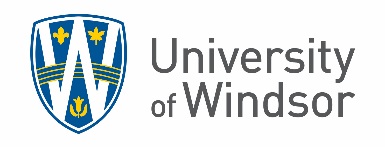 [Sample Consent Form – Revise as necessary to be relevant to the study][General guidelines: Consent forms should be written so they are easily understood by potential participants. The reading level of those being recruited should be considered. The use of jargon and complex language should be avoided. The information provided on consent materials should be neither too brief nor too long. All information provided on consent materials should be reflected in the appropriate area of the application.]	CONSENT TO PARTICIPATE IN RESEARCHTitle of Study: [Insert title of study.] [If the study involves using different consent forms for different populations, identify the population group as the subtitle of the study.]You are asked to participate in a research study conducted by [insert names and identify all investigators - faculty, student and other], from the [insert department affiliation] at the University of Windsor [If student, indicate that results will be contributed to senior project, thesis or dissertation]. [Identify sponsoring agency(ies)/organization(s).]If you have any questions or concerns about the research, please feel to contact [identify contact person: Faculty Investigator(s)/Faculty Supervisor(s). Include daytime phone numbers for all listed individuals. For greater than minimal risk, include night/emergency phone numbers.]PURPOSE OF THE STUDY[State what the study is designed to assess or establish.] PROCEDURESIf you volunteer to participate in this study, you will be asked to:[Describe the procedures chronologically using simple language, short sentences and short paragraphs. The use of subheadings helps to organize this section and increases readability. Medical and scientific terms should be defined and explained. Identify any procedures which are experimental.] [Specify the participant’s assignment to study groups, length of time for participation in each procedure, the total length of time for participation, frequency of procedures, location of the procedures to be done, etc. Provide details about any plan to contact participants for follow-up sessions or subsequent related study.]POTENTIAL RISKS AND DISCOMFORTS[Describe any reasonably foreseeable risks, discomforts, inconveniences (including for example, physical, psychological, emotional, financial and social), and how these will be managed.] [If there are significant physical or psychological risks to participants that might cause the researcher to terminate the study, please describe them.]POTENTIAL BENEFITS TO PARTICIPANTS AND/OR TO SOCIETY[Describe benefits to participants expected from the research.  If the participant will not benefit from participation, clearly state this fact. State the potential benefits, if any, to science or society expected from the research.]COMPENSATION FOR PARTICIPATION[State whether the participant will receive payment. If not, state so. If participant will receive payment, describe remuneration amount.] CONFIDENTIALITYAny information that is obtained in connection with this study and that can be identified with you will remain confidential and will be disclosed only with your permission.[Describe procedures to ensure confidentiality of data and anonymity of participants.  Provide information on length of retention and security of data.  If information will be released to any other party for any reason, state the person/agency to which the information will be furnished, the nature of the information, and the purpose of the disclosure.]  [If activities are to be audio- or videotaped, describe the participant’s right to review/edit the tapes, who will have access, if they will be used for educational purposes, and when they will be erased.]PARTICIPATION AND WITHDRAWAL[Indicate any conditions and participant’s withdrawal rights]. The investigator may withdraw you from this research if circumstances arise which warrant doing so. [If appropriate, describe the anticipated circumstances under which the participant’s involvement may be terminated by the investigator without regard to the participant’s consent. Indicate whether or not the participant has the option of removing the data from the study. If participant will receive payment, describe remuneration amount. FEEDBACK OF THE RESULTS OF THIS STUDY TO THE PARTICIPANTS[Include a statement of whether or not a summary of the research findings will be available to participants and how/where/when they will be made available to participants.] *If the researcher chooses to use the REB’s Summary for Participants platform here is the link:  https://scholar.uwindsor.ca/research-result-summaries/Web address: _________________________________________________Date when results are available: __________________________________SUBSEQUENT USE OF DATAThese data may be used in subsequent studies, in publications and in presentations. RIGHTS OF RESEARCH PARTICIPANTSIf you have questions regarding your rights as a research participant, contact:  The Office of Research Ethics, University of Windsor, Windsor, Ontario, N9B 3P4; Telephone: 519-253-3000, ext. 3948; e-mail:  ethics@uwindsor.caSIGNATURE OF RESEARCH PARTICIPANT/LEGAL REPRESENTATIVEI understand the information provided for the study [insert title] as described herein. My questions have been answered to my satisfaction, and I agree to participate in this study. I have been given a copy of this form.______________________________________Name of Participant______________________________________			___________________Signature of Participant 						DateSIGNATURE OF INVESTIGATORThese are the terms under which I will conduct research._____________________________________			____________________Signature of Investigator						DateOFFICE USE ONLY:	REB.MA.2020.05.01 version  Incomplete     Conditional Clearance      Cleared      Withhold Clearance                 Review level:  Full Socio-behavioral    Full Biomedical   Delegated      Executive  REBELProtocol Reference Numbers:REB#: _________________ERSO#:________________                SECTION A – PROJECT OVERVIEWTitle:                            Name:      Name:      Name:      Name:      Department:      Department:      Department:      Institution/Agency/Organization:      Institution/Agency/Organization:      Mailing address:      Mailing address:      Mailing address:      Mailing address:      Mailing address:      Phone:                                          Phone:                                          Fax:      Fax:      Email:      Title:                      Name:      Title:                      Name:      Title:                      Name:      Phone:                                            Fax:      Email:      SECTION B – GENERAL INFORMATIONTitle:                   Name:      Name:      Name:      Department/Agency:      Department/Agency:      Department/Agency:      Department/Agency:      Mailing address:      Mailing address:      Mailing address:      Mailing address:      Phone:                                          Phone:                                          Fax:      Email:      Title:                   Name:      Name:      Name:      Department/Agency:      Department/Agency:      Department/Agency:      Department/Agency:      Mailing address:      Mailing address:      Mailing address:      Mailing address:      Phone:                                          Phone:                                          Fax:      Email:      Title:                   Name:      Name:      Name:      Department/Agency:      Department/Agency:      Department/Agency:      Department/Agency:      Mailing address:      Mailing address:      Mailing address:      Mailing address:      Phone:                                          Phone:                                          Fax:      Email:      Title:                   Name:      Name:      Name:      Department/Agency:      Department/Agency:      Department/Agency:      Department/Agency:      Mailing address:      Mailing address:      Mailing address:      Mailing address:      Phone:                                          Phone:                                          Fax:      Email:       Funded  Agency:       Funded  Title of project associated with funding:  Funded  Finance Grant Acct #:       Funded  Funding Dates:       Applied for funding  *Please note you must contact the REB once funding has been received. Agency:       Applied for funding  *Please note you must contact the REB once funding has been received. Title of project associated with funding:  Applied for funding  *Please note you must contact the REB once funding has been received. Submission date:       Unfunded SECTION C – SUMMARY OF THE PROPOSED RESEARCHSECTION D – DESCRIPTION OF THE RISKS AND BENEFITS OF THE PROPOSED RESEARCHSECTION E – THE INFORMED CONSENT PROCESSCompetentNon-Competent Competent Adult  Vulnerable Population (See TCPS2 criteria) Non-Competent Adult       Consent from authorized party will be obtained      Assent from the participant will be obtained  Competent Youth      Consent of both youth and parent/guardian required       Consent of youth required and parents informed      Consent of youth required and parent/guardian not                     informed    Non-Competent Youth      Consent from parent/guardian      Assent from the youth will be obtained Competent Children      Consent of parent and child      Other:       Non-Competent Children      Consent from parent/guardian      Assent from the child will be obtainedSECTION F – SAFEGUARDS FOR PROTECTING PARTICIPANTS AND DATASECTION G - SIGNATURESSignature of Principal Investigator:                                                                      Date:          Signature of Student Principal Investigator:                                                       Date:         Signature of Co-Investigator (s):                                                                           Date:          Signature of Co-Investigator (s):                                                                           Date:          (Add additional fields as needed)SECTION H – FACULTY SPONSORSSignature of Faculty Supervisor / Sponsor (circle one):                                                                           Date:          